ПОСТАНОВЛЕНИЕОб утверждении порядка сбора отработанных ртутьсодержащих ламп на территории Шоруньжинского сельского поселения Во исполнение постановления Правительства Российской Федерации от 28.12.2020 № 2314 «Об утверждении Правил обращения с отходами производства и потребления в части осветительных устройств, электрических ламп, ненадлежащие сбор, накопление, использование, обезвреживание, транспортирование и размещение которых может повлечь причинение вреда жизни, здоровью граждан, вреда животным, растениям и окружающей среде», в соответствии со статьей 14 Федерального закона от 06.10.2003 № 131-ФЗ «Об общих принципах организации местного самоуправления в Российской Федерации», Шоруньжинская  сельская администрация постановляет: 1. Утвердить Порядок сбора отработанных ртутьсодержащих ламп на территории Шоруньжинского сельского поселения (прилагается).2. Признать утратившими силу:постановление Шоруньжинской  сельской администрации от 21.04.2011 г. № 27  «Об утверждении порядка сбора отработанных ртутьсодержащих ламп на территории Шоруньжинского сельского поселения»;постановление администрации муниципального образования «Шоруньжинское сельское поселение» от 24.08.2011 г. № 44 «О внесении изменении в Постановление главы администрации № 27 от 21.04 2011 года «Об утверждении порядка сбора отработанных ртутьсодержащих ламп на территории муниципального образования«Шоруньжинское сельское поселение»»;постановление администрации муниципального образования «Шоруньжинское сельское поселение» от 26.10.2016 г.  № 53 «О внесении изменении в Постановление администрации муниципального образования «Шоруньжинское сельское поселение»№ 27 от 21.04.2011 года «Об утверждении порядка сбора отработанных ртутьсодержащих ламп на территории муниципального образования «Шоруньжинское сельское поселение»»;пункт 27 постановления Шоруньжинской  сельской администрации от 23.11.2020 г. № 67 «О внесении изменений в некоторые постановления Шоруньжинской сельской администрации».3. Обнародовать настоящее постановление и разместить в информационно-телекоммуникационной сети «Интернет» официальный интернет-портал Республики Марий Эл (адрес доступа: mari-el.gov.ru).4. Контроль за исполнением настоящего постановления  оставляю за собой.И.о. главы Шоруньжинской сельской администрации                                Л.Р. Егорова Приложение к постановлению Шоруньжинской сельской администрацииот  «02» июля 2021 г.  № 27ПОРЯДОК сбора отработанных ртутьсодержащих ламп на территории Шоруньжинского сельского поселения 1. Настоящий Порядок сбора отработанных ртутьсодержащих ламп на территории Шоруньжинского сельского поселения (далее – Порядок) разработан с целью предотвращения вредного воздействия отработанных ртутьсодержащих ламп и причинения вреда жизни, здоровью граждан, вреда животным, растениям и окружающей среде и регулирует процедуру сбора отработанных ртутьсодержащих ламп на территории Шоруньжинского сельского поселения.2. Для целей настоящего Порядка понятия используются в том же значении, что и в Постановление Правительства РФ от 28.12.2020 № 2314 «Об утверждении Правил обращения с отходами производства и потребления в части осветительных устройств, электрических ламп, ненадлежащие сбор, накопление, использование, обезвреживание, транспортирование и размещение которых может повлечь причинение вреда жизни, здоровью граждан, вреда животным, растениям и окружающей среде».3. Сбору подлежат отходы от использования товаров с ртутным заполнением и содержанием ртути не менее 0,01 процента, утративших свои потребительские свойства (люминесцентные лампы с холодным катодом, люминесцентные лампы с внешним электродом, лампы люминесцентные малогабаритные, лампы люминесцентные трубчатые, лампы общего освещения ртутные высокого давления паросветные) (далее – отработанные ртутьсодержащие лампы).4. Сбор ртутьсодержащих ламп у потребителей ртутьсодержащих ламп осуществляется юридическим лицом и индивидуальным предпринимателем, осуществляющим деятельность по сбору, транспортированию, обработке, утилизации, обезвреживанию, хранению отработанных ртутьсодержащих ламп на основании полученной в установленном порядке лицензии на осуществление деятельности по сбору, транспортированию, обработке, утилизации, обезвреживанию и размещению отходов I - IV класса опасности (далее - оператор по обращению с отработанными ртутьсодержащими лампами).5. Потребители ртутьсодержащих ламп, за исключением физических лиц, осуществляющие накопление отработанных ртутьсодержащих ламп, назначают ответственных лиц за обеспечение безопасного накопления отработанных ртутьсодержащих ламп и их передачу оператору по обращению с отработанными ртутьсодержащими лампами.6. Места накопления отработанных ртутьсодержащих ламп у потребителей ртутьсодержащих ламп, являющихся собственниками, нанимателями, пользователями помещений в многоквартирных домах, определяются указанными лицами или по их поручению лицами, осуществляющими управление многоквартирными домами на основании заключенного договора управления многоквартирным домом или договора оказания услуг и (или) выполнения работ по содержанию и ремонту общего имущества в таких домах, которые организуют такие места накопления в местах, являющихся общим имуществом собственников многоквартирных домов, в соответствии с требованиями к содержанию общего имущества, предусмотренными Правилами содержания общего имущества в многоквартирном доме, утвержденными постановлением Правительства Российской Федерации от 13 августа 2006 г. № 491 «Об утверждении Правил содержания общего имущества в многоквартирном доме и Правил изменения размера платы за содержание жилого помещения в случае оказания услуг и выполнения работ по управлению, содержанию и ремонту общего имущества в многоквартирном доме ненадлежащего качества и (или) с перерывами, превышающими установленную продолжительность», и уведомляют о таких местах накопления оператора на основании договора об обращении с отходами по обращению с отработанными ртутьсодержащими лампами.7. Накопление неповрежденных отработанных ртутьсодержащих ламп производится в соответствии с требованиями безопасности, предусмотренными производителем ртутьсодержащих ламп, указанных в правилах эксплуатации таких товаров. Накопление неповрежденных отработанных ртутьсодержащих ламп производится в индивидуальной и транспортной упаковках, обеспечивающих сохранность отработанных ртутьсодержащих ламп. Допускается использовать для накопления отработанных ртутьсодержащих ламп упаковку от новых ламп в целях исключения возможности повреждения таких ламп.8. Накопление поврежденных отработанных ртутьсодержащих ламп производится в герметичной транспортной упаковке, исключающей загрязнение окружающей среды и причинение вреда жизни и здоровью человека.Накопление отработанных ртутьсодержащих ламп производится отдельно от других видов отходов. Выбрасывать отработанные ртутьсодержащие лампы в мусорные контейнеры запрещается. Не допускается совместное накопление поврежденных и неповрежденных ртутьсодержащих ламп.9. Для транспортирования поврежденных отработанных ртутьсодержащих ламп используется герметичная тара, исключающая возможность загрязнения окружающей среды и причинение вреда жизни и здоровью человека. Транспортирование поврежденных отработанных ртутьсодержащих ламп осуществляется оператором.10. Захоронение отработанных ртутьсодержащих ламп запрещено.11. Оператор по обращению с отработанными ртутьсодержащими лампами обязан по письменному запросу Шоруньжинской  сельской администрации (далее – Администрация) представлять в указанный в запросе срок информацию о количестве, видах принятых отработанных ртутьсодержащих ламп.12. Администрация:1) организует сбор отработанных ртутьсодержащих ламп. Сбор осуществляет оператор по обращению с отработанными ртутьсодержащими лампами в принадлежащее ему и оборудованное транспортное средство, припаркованное  напротив здания Администрации по адресу Республика Марий Эл, Моркинский район,  с. Шоруньжа, ул. Т, Ефремова, д. 39. Приезд оператора по обращению с отработанными ртутьсодержащими лампами осуществляется  по предварительной заявке Администрации не реже одного раза в квартал;информирует юридических лиц, индивидуальных предпринимателей и физических лиц о месте и времени сбора отработанных ртутьсодержащих ламп на территории поселения не менее чем за семь рабочих дней до дня приезда оператора по обращению с отработанными ртутьсодержащими лампами, с указанием даты, места и времени приема отработанных ртутьсодержащих ламп, путем размещения информации на информационных стендах и в информационно-телекоммуникационной сети «Интернет».РОССИЙ ФЕДЕРАЦИИМАРИЙ ЭЛ РЕСПУБЛИКЫСЕМОРКО МУНИЦИПАЛ РАЙОНЫНУНЧО ЯЛ КУНДЕМ АДМИНИСТРАЦИЙЖЕТ.Ефремов урем  39  Шоруньжа села,                                                                                                                                                                                                                                                                                                                                                                                             индекс 425127тел.:. / факс: 8(83635)  9-43-45эл.адрес: shorunzha@mail.ru№ 27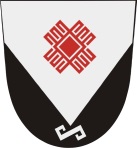 РОССИЙСКАЯ ФЕДЕРАЦИЯ РЕСПУБЛИКА МАРИЙ ЭЛМОРКИНСКИЙ МУНИЦИПАЛЬНЫЙ РАЙОНШОРУНЬЖИНСКАЯ СЕЛЬСКАЯ АДМИНИСТРАЦИЯул.Т.Ефремова, дом 39,с.Шоруньжаиндекс 425127тел./факс  8(83635) 9-43-45эл.адрес: shorunzha@mail.ru02 июля 2021 года 